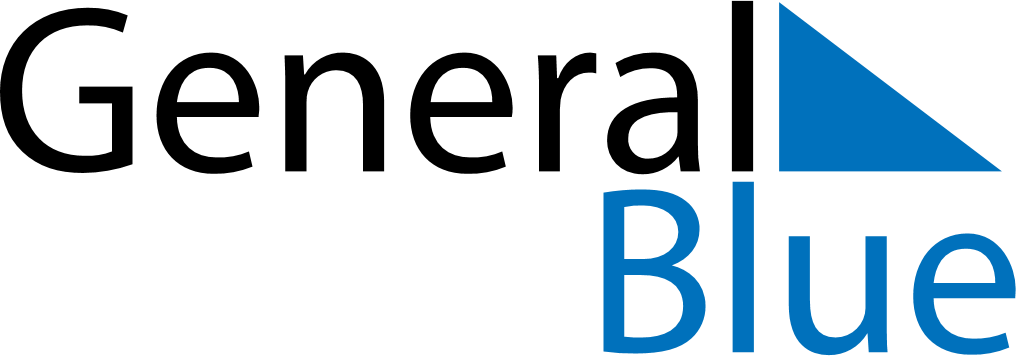 2022 - Q4Guam2022 - Q4Guam2022 - Q4Guam2022 - Q4Guam2022 - Q4Guam2022 - Q4Guam October 2022 October 2022 October 2022MondayTuesdayTuesdayWednesdayThursdayFridaySaturdaySunday123445678910111112131415161718181920212223242525262728293031 November 2022 November 2022 November 2022MondayTuesdayTuesdayWednesdayThursdayFridaySaturdaySunday11234567889101112131415151617181920212222232425262728292930 December 2022 December 2022 December 2022MondayTuesdayTuesdayWednesdayThursdayFridaySaturdaySunday123456678910111213131415161718192020212223242526272728293031Oct 10: Columbus DayDec 26: Christmas Day (substitute day)Oct 31: HalloweenDec 31: New Year’s EveNov 2: All Souls’ DayNov 11: Veterans DayNov 24: Thanksgiving DayNov 25: Day after Thanksgiving DayDec 8: Our Lady of Camarin DayDec 24: Christmas EveDec 25: Christmas Day